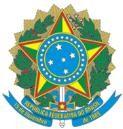 Ministério da EducaçãoInstituto Federal do Espírito SantoCampus Vila VelhaRELATÓRIO DE MONITORIA BOLSISTADisciplina(s): ___________________________________________________________ Mês/ano: ______________
Monitor(a): ______________________________ Professor(a) Orientador(a): ______________________________
Caro(a) monitor(a), sua avaliação representa uma valiosa ação para o acompanhamento do projeto de monitoria do Ifes/Vila Velha. Solicitamos que reflita e manifeste seu parecer a partir dos critérios abaixo indicados.1) Quais foram os conteúdos abordados na monitoria deste mês?_______________________________________________________________________________________________________________________________________________________________________________________________________________________________________________________________2) Você conseguiu explicar os conteúdos com segurança? Como o orientador te auxiliou nesse processo?_______________________________________________________________________________________________________________________________________________________________________________________________________________________________________________________________3) Que metodologias de ensino você empregou para auxiliar os colegas?_______________________________________________________________________________________________________________________________________________________________________________________________________________________________________________________________4) Neste mês, quantos alunos foram atendidos pela monitoria?  ___________________5) Com que frequência os alunos têm procurado a monitoria?_______________________________________________________________________________________________________________________________________________________________________________________________________________________________________________________________6) Na sua opinião, a monitoria tem sido válida para os colegas? Como? Apresente os positivos da monitoria._______________________________________________________________________________________________________________________________________________________________________________________________________________________________________________________________7) Pontos da monitoria que merecem atenção/revisão:_______________________________________________________________________________________________________________________________________________________________________________________________________________________________________________________________DECLARAÇÃO PARA REGISTRO E PAGAMENTO DE BOLSADeclaro, para fins de registro e de pagamento de bolsa, que o(a) monitor(a) cumpriu de modo satisfatório suas 15 horas de atividades semanais, sendo 8 horas de atendimento e 7 horas de planejamento, fazendo jus ao registro da carga horária mensal e ao pagamento da bolsa de R$____,00 (_______________ reais)._______________________________Assinatura do(a) Monitor(a)_______________________________Assinatura do Professor Orientador